Паспорт инвестиционной промышленной площадки № 3Частная инвестиционная площадка1.Основные сведения о площадке:1.Основные сведения о площадке:1.Основные сведения о площадке:1.Основные сведения о площадке:1.Основные сведения о площадке:1.Основные сведения о площадке:1.1. Адрес места расположения1.1. Адрес места расположения1.1. Адрес места расположения1.1. Адрес места расположения180004, г. Псков, Октябрьский пр-т,д. 27180004, г. Псков, Октябрьский пр-т,д. 271.2 Муниципалитет1.2 Муниципалитет1.2 Муниципалитет1.2 МуниципалитетМуниципальное образование«Город Псков»Муниципальное образование«Город Псков»1.3 Кадастровый номер земельного участка или номер кадастрового квартала (если земельный участок находится в государственной собственности до разграничения собственности на землю)1.3 Кадастровый номер земельного участка или номер кадастрового квартала (если земельный участок находится в государственной собственности до разграничения собственности на землю)1.3 Кадастровый номер земельного участка или номер кадастрового квартала (если земельный участок находится в государственной собственности до разграничения собственности на землю)1.3 Кадастровый номер земельного участка или номер кадастрового квартала (если земельный участок находится в государственной собственности до разграничения собственности на землю)60:27:02 02 04:0260:27:02 02 04:021.4. Площадь, га1.4. Площадь, га1.4. Площадь, га1.4. Площадь, гаот 0,3 га до 1 гаот 0,3 га до 1 га1.5. Тип инвестплощадки1.5. Тип инвестплощадки1.5. Тип инвестплощадки1.5. Тип инвестплощадки--1.6. Удаленность, км1.6. Удаленность, км1.6. Удаленность, км1.6. Удаленность, кмот г. Псковаот г. Псковаот г. Псковаот г. Псковарасположен на территории города Пскова, который является административным центром Псковской областирасположен на территории города Пскова, который является административным центром Псковской областиот г. Санкт-Петербургаот г. Санкт-Петербургаот г. Санкт-Петербургаот г. Санкт-Петербурга280 км280 кмот г. Москваот г. Москваот г. Москваот г. Москва742 км742 кмот автомобильных дорог и подъездных путей (описать их состояние  – покрытие и пр.), кмот автомобильных дорог и подъездных путей (описать их состояние  – покрытие и пр.), кмот автомобильных дорог и подъездных путей (описать их состояние  – покрытие и пр.), кмот автомобильных дорог и подъездных путей (описать их состояние  – покрытие и пр.), км6 км6 кмот железной дороги (наличие подъездных путей (указать собственника), расстояние до станции – название), кмот железной дороги (наличие подъездных путей (указать собственника), расстояние до станции – название), кмот железной дороги (наличие подъездных путей (указать собственника), расстояние до станции – название), кмот железной дороги (наличие подъездных путей (указать собственника), расстояние до станции – название), км3 км, 6 км 3 км, 6 км от ближайшего аэропорта, кмот ближайшего аэропорта, кмот ближайшего аэропорта, кмот ближайшего аэропорта, км5 км5 кмот ближайшего морского порта, кмот ближайшего морского порта, кмот ближайшего морского порта, кмот ближайшего морского порта, км267 км267 кмблизлежащие производственные объекты (промышленные, сельскохозяйственные, иные) и расстояние до них, кмблизлежащие производственные объекты (промышленные, сельскохозяйственные, иные) и расстояние до них, кмблизлежащие производственные объекты (промышленные, сельскохозяйственные, иные) и расстояние до них, кмблизлежащие производственные объекты (промышленные, сельскохозяйственные, иные) и расстояние до них, кмот 0,03 км до 1 кмот 0,03 км до 1 кмблизлежащие жилые дома, мблизлежащие жилые дома, мблизлежащие жилые дома, мблизлежащие жилые дома, м30 м30 м1.7. Наличие санитарно-защитных/охранных зон1.7. Наличие санитарно-защитных/охранных зон1.7. Наличие санитарно-защитных/охранных зон1.7. Наличие санитарно-защитных/охранных зоннетнет2. Характеристика инженерной инфраструктуры:2. Характеристика инженерной инфраструктуры:2. Характеристика инженерной инфраструктуры:2. Характеристика инженерной инфраструктуры:2. Характеристика инженерной инфраструктуры:2. Характеристика инженерной инфраструктуры:ВидинфраструктурыЕдиница измеренияМощность (значение)Мощность (значение)Мощность (значение)Описание:название питающего центра / расстояние до ближайшего источника подключенияЭлектроэнергия (возможная присоединяемая мощность)«МВА»и«кВт»1500А/ч1500А/ч1500А/чОАО «Псковэнергосбыт» / ТП53-3,8 км ТП126-2,5кмВодоснабжениеm3 /год20 м3/ч20 м3/ч20 м3/чМП г.Пскова «Горводоканал» / 0,01 кмКанализацияm3 /год20 м3/ч20 м3/ч20 м3/чМП г.Пскова «Горводоканал» / 0,01 кмГазm3 /часнетнетнетОчистные сооруженияm3 /годнетнетнетОтоплениеГкал/год1078 Гкал/год1078 Гкал/год1078 Гкал/годМП г.Пскова «Псковские тепловые сети» / 0,9 кмКотельные установкиКотельные установкиКотельные установкиКотельные установкиКотельные установкинетСтроительный материалСтроительный материалСтроительный материалСтроительный материалСтроительный материал-Износ %Износ %Износ %Износ %Износ %55 %3. Основные параметры расположенных на площадке зданий и сооружений:3. Основные параметры расположенных на площадке зданий и сооружений:3. Основные параметры расположенных на площадке зданий и сооружений:3. Основные параметры расположенных на площадке зданий и сооружений:3. Основные параметры расположенных на площадке зданий и сооружений:3. Основные параметры расположенных на площадке зданий и сооружений:Наименование здания/сооруженияНаименование здания/сооруженияНаименование здания/сооруженияИнженерно-лабораторный корпус ИЛКИнженерно-лабораторный корпус ИЛКИнженерно-лабораторный корпус ИЛКНазначениеНазначениеНазначение---Основные параметры (площадь, длина, ширина, высота, шаг колонн)Основные параметры (площадь, длина, ширина, высота, шаг колонн)Основные параметры (площадь, длина, ширина, высота, шаг колонн)Sобщ. этажа – 2205 кв.м, длина – 126 м, ширина – 17,5м, высота – 4,8 м, шаг колонн – 6 м Sобщ. этажа – 2205 кв.м, длина – 126 м, ширина – 17,5м, высота – 4,8 м, шаг колонн – 6 м Sобщ. этажа – 2205 кв.м, длина – 126 м, ширина – 17,5м, высота – 4,8 м, шаг колонн – 6 м ЭтажностьЭтажностьЭтажность666Высота этажаВысота этажаВысота этажа4,8 м4,8 м4,8 мСтроительный материал конструкцииСтроительный материал конструкцииСтроительный материал конструкцииж/каркас, стеновые панели, кирпичж/каркас, стеновые панели, кирпичж/каркас, стеновые панели, кирпичГазГазГазнетнетнетЭлектроснабжениеЭлектроснабжениеЭлектроснабжениеналичиеналичиеналичиеВодоснабжениеВодоснабжениеВодоснабжениеналичиеналичиеналичиеКанализацияКанализацияКанализацияналичиеналичиеналичиеОчистные сооруженияОчистные сооруженияОчистные сооружениянетнетнетОтоплениеОтоплениеОтоплениеналичиеналичиеналичиеЖ/Д веткаЖ/Д веткаЖ/Д ветканетнетнетАвтотранспортАвтотранспортАвтотранспортналичиеналичиеналичиеВозможность расширенияВозможность расширенияВозможность расширениядадада4. Дополнительная информация о площадке:4. Дополнительная информация о площадке:4. Дополнительная информация о площадке:4. Дополнительная информация о площадке:4. Дополнительная информация о площадке:4. Дополнительная информация о площадке:4.1. Функциональная зона в генеральном плане (при наличии утвержденного генерального плана населенного пункта)4.1. Функциональная зона в генеральном плане (при наличии утвержденного генерального плана населенного пункта)4.1. Функциональная зона в генеральном плане (при наличии утвержденного генерального плана населенного пункта)---4.2. Территориальная зона в правилах землепользования и застройки4.2. Территориальная зона в правилах землепользования и застройки4.2. Территориальная зона в правилах землепользования и застройки---4.3. Категория земель, виды разрешенного использования4.3. Категория земель, виды разрешенного использования4.3. Категория земель, виды разрешенного использованияЗемли поселений (земли населенных пунктов)Земли поселений (земли населенных пунктов)Земли поселений (земли населенных пунктов)4.4. Целевое назначение земельного участка4.4. Целевое назначение земельного участка4.4. Целевое назначение земельного участкаДля производственной деятельности земли промышленностиДля производственной деятельности земли промышленностиДля производственной деятельности земли промышленности4.5. Собственник земельного участка 4.5. Собственник земельного участка 4.5. Собственник земельного участка Администрация города ПсковаАдминистрация города ПсковаАдминистрация города Пскова4.6. Форма собственности на землю4.6. Форма собственности на землю4.6. Форма собственности на землюарендаарендааренда4.7. Возможность расширения до, га 4.7. Возможность расширения до, га 4.7. Возможность расширения до, га ---4.8. Условия предоставления инвестиционной площадки инвестору4.8. Условия предоставления инвестиционной площадки инвестору4.8. Условия предоставления инвестиционной площадки инвесторуне установленыне установленыне установлены4.9. Перспективные планы развития инженерной и транспортной инфраструктуры4.9. Перспективные планы развития инженерной и транспортной инфраструктуры4.9. Перспективные планы развития инженерной и транспортной инфраструктурынетнетнетКонтактные данные лица, ответственного за предоставление информации по площадке:  экономист ПЭО АО «ПЭМЗ» Павлова Елена Владимировна, Октябрьский пр.,д. 27, тел. 8(8112)70-06-51Контактные данные лица, ответственного за предоставление информации по площадке:  экономист ПЭО АО «ПЭМЗ» Павлова Елена Владимировна, Октябрьский пр.,д. 27, тел. 8(8112)70-06-51Контактные данные лица, ответственного за предоставление информации по площадке:  экономист ПЭО АО «ПЭМЗ» Павлова Елена Владимировна, Октябрьский пр.,д. 27, тел. 8(8112)70-06-51Контактные данные лица, ответственного за предоставление информации по площадке:  экономист ПЭО АО «ПЭМЗ» Павлова Елена Владимировна, Октябрьский пр.,д. 27, тел. 8(8112)70-06-51Контактные данные лица, ответственного за предоставление информации по площадке:  экономист ПЭО АО «ПЭМЗ» Павлова Елена Владимировна, Октябрьский пр.,д. 27, тел. 8(8112)70-06-51Контактные данные лица, ответственного за предоставление информации по площадке:  экономист ПЭО АО «ПЭМЗ» Павлова Елена Владимировна, Октябрьский пр.,д. 27, тел. 8(8112)70-06-515. Ситуационный план с отметкой точек присоединения к ресурсам: электроснабжение, газификация, водоснабжение, водоотведение, присоединение к ж.д. ветке, автодороге: -.5. Ситуационный план с отметкой точек присоединения к ресурсам: электроснабжение, газификация, водоснабжение, водоотведение, присоединение к ж.д. ветке, автодороге: -.5. Ситуационный план с отметкой точек присоединения к ресурсам: электроснабжение, газификация, водоснабжение, водоотведение, присоединение к ж.д. ветке, автодороге: -.5. Ситуационный план с отметкой точек присоединения к ресурсам: электроснабжение, газификация, водоснабжение, водоотведение, присоединение к ж.д. ветке, автодороге: -.5. Ситуационный план с отметкой точек присоединения к ресурсам: электроснабжение, газификация, водоснабжение, водоотведение, присоединение к ж.д. ветке, автодороге: -.5. Ситуационный план с отметкой точек присоединения к ресурсам: электроснабжение, газификация, водоснабжение, водоотведение, присоединение к ж.д. ветке, автодороге: -.6. Кадастровая карта, карта расположения площадки: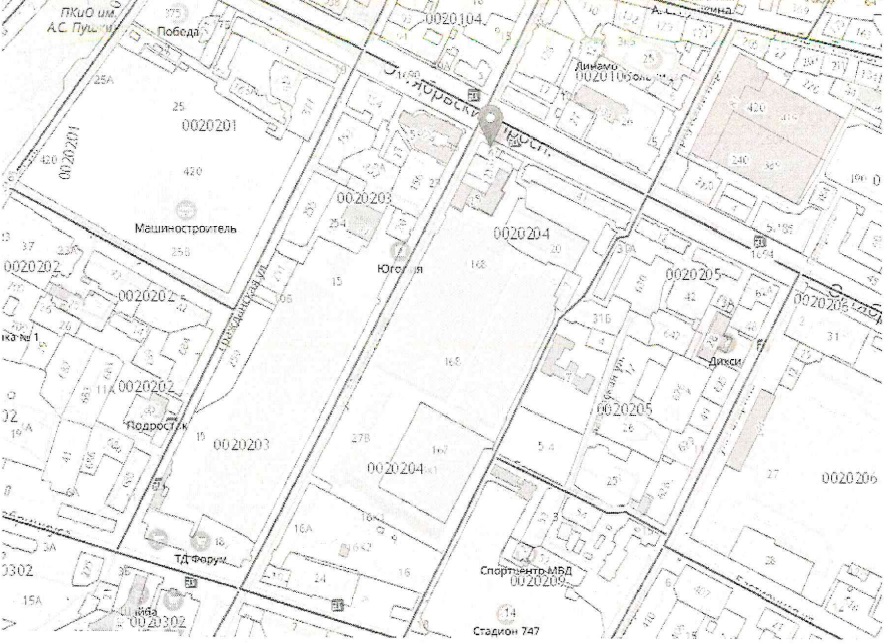 6. Кадастровая карта, карта расположения площадки:6. Кадастровая карта, карта расположения площадки:6. Кадастровая карта, карта расположения площадки:6. Кадастровая карта, карта расположения площадки:6. Кадастровая карта, карта расположения площадки: